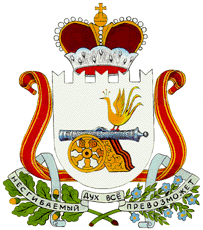 АДМИНИСТРАЦИЯ БОГДАНОВСКОГО СЕЛЬСКОГО ПОСЕЛЕНИЯХОЛМ-ЖИРКОВСКОГО РАЙОНА  СМОЛЕНСКОЙ ОБЛАСТИР А С  П О Р Я Ж Е Н И Е от 04.03.2020 г.                      № 20      1. Для регистрации в общедоступной информационной системе контроля за формированием и использованием средств дорожных фондов всех уровней (СКДФ) в Администрации Богдановского сельского поселения Холм-Жирковского района Смоленской области назначить ответственного Сафронову Татьяну Николаевну специалиста I категории Администрации Богдановского сельского поселения Холм-Жирковского района Смоленской области с 09.01.2020 года.2. Распоряжение Администрации Богдановского сельского поселения Холм-Жирковского района Смоленской области от 05.11.2019 года № 52 «О назначении лиц ответственных за ведение системы СКДФ» признать утратившим силу.Глава муниципального образования                                      Богдановского  сельского поселения                                         Холм-Жирковского района Смоленской  области                                                            В.М. Персидский С распоряжением ознакомлена:                                         Т.Н. СафроноваО назначении ответственного лица  за ведение системы СКДФ 